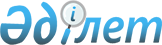 О признании утратившим силу постановления акимата города Актау от 30 марта 2016 года № 548 "Об утверждении методики оценки деятельности административных государственных служащих корпуса "Б"Постановление акимата города Актау Мангистауской области от 9 марта 2017 года № 467. Зарегистрировано Департаментом юстиции Мангистауской области 30 марта 2017 года № 3305      Примечание РЦПИ.

      В тексте документа сохранена пунктуация и орфография оригинала.

      В соответствии с Законами Республики Казахстан от 23 января 2001 года "О местном государственном управлении и самоуправлении в Республике Казахстан", от 6 апреля 2016 года "О правовых актах" и на основании представления департамента юстиции Мангистауской области от 1 февраля 2017 года № 10-11-762 акимат города Актау ПОСТАНОВЛЯЕТ:

      1. Признать утратившим силу постановление акимата города Актау от 30 марта 2016 года № 548 "Об утверждении методики оценки деятельности административных государственных служащих корпуса "Б" (зарегистрировано в Реестре государственной регистрации нормативных правовых актов за № 3040, опубликовано в информационно-правовой системе "Әділет" от 16 мая 2016 года).

      2. Государственное учреждение "Аппарат акима города Актау" (Туретаев Е.К.) обеспечить государственную регистрацию настоящего постановления в органах юстиции, его официальное опубликование в Эталонном контрольном банке нормативных правовых актов Республики Казахстан и в средствах массовой информации.

      3. Настоящее постановление вступает в силу со дня государственной регистрации в органах юстиции и вводится в действие по истечении десяти календарных дней после дня его первого официального опубликования.


					© 2012. РГП на ПХВ «Институт законодательства и правовой информации Республики Казахстан» Министерства юстиции Республики Казахстан
				
      Аким города

С. Трумов
